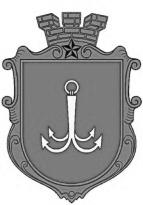 ОДЕСЬКА МІСЬКА РАДАПОСТІЙНА КОМІСІЯЗ ПИТАНЬ ПЛАНУВАННЯ, БЮДЖЕТУ І ФІНАНСІВ ________________№_________________на №______________від______________┌						┐ПРОТОКОЛ засідання комісії06.12.2021 р.                 14-00              Велика зала Присутні:Потапський Олексій Юрійович Звягін Олег СергійовичІєремія Василь Володимирович Макогонюк Ольга Олександрівна Мороховський Вадим Вікторович Танцюра Дмитро Миколайович Запрошені:СЛУХАЛИ: Інформацію заступника міського голови - директора Департаменту фінансів Одеської міської ради Бедреги С.М. по коригуванню бюджету Одеської міської територіальної громади на 2021 рік за листом Департаменту фінансів Одеської міської ради № 04-14/358/2073 від 03.12.2021 року. Виступили: Потапський О.Ю., Ієремія В.В., Звягін О.С.Голосували за наступні коригування бюджету Одеської міської1. Департаментом освіти та науки Одеської міської ради надані пропозиції (копії листів додаються):1.1. Для забезпечення видатків на оплату квитків на відвідування дітьми пільгових категорій дитячого будинку «Перлинка» новорічної дитячої вистави «Казка-мюзикл «Зачарований Кощей» в Одеському академічному українському музично-драматичному театрі імені В. Василька, пропонується наступний перерозподіл бюджетних призначень загального фонду:- зменшити видатки за КПКВКМБ 0611021 «Надання загальної середньої освіти закладами загальної середньої освіти» (інші видатки споживання) у сумі 9 500 грн;- збільшити видатки за КПКВКМБ 0611024 «Забезпечення належних умов для виховання та розвитку дітей-сиріт і дітей, позбавлених батьківського піклування, в дитячих будинках» (інші видатки споживання) у сумі 9 500 грн.З метою використання в повному обсязі залишків коштів освітньої субвенції з державного бюджету місцевим бюджетам та у зв’язку з необхідністю придбання обладнання для оновлення матеріально – технічної бази закладів загальної середньої освіти, пропонується наступний перерозподіл бюджетних призначень, визначених за рахунок залишків коштів освітньої субвенції з державного бюджету місцевим бюджетам: - зменшити видатки загального фонду на суму 55 700 грн;- збільшити видатки спеціального фонду (бюджету розвитку) на суму 55 700 грн.Пропозиції Департаменту освіти та науки Одеської міської ради щодо перерозподілу бюджетних призначень за КПКВКМБ, КЕКВ та найменуваннями об’єктів бюджету розвитку наведено у додатку до цього листа (додається).Управлінням реклами Одеської міської ради надані пропозиції (копія листа додається) щодо перерозподілу бюджетних призначень загального фонду бюджету Одеської міської територіальної громади по Комунальній установі «Одесреклама» для забезпечення  своєчасної оплати в повному обсязі заробітної плати з нарахуваннями:Головними розпорядниками бюджетних коштів надані пропозиції (копії листів додаються) щодо визначення додаткових бюджетних призначень загального фонду у загальній сумі 256 000 грн, у тому числі:3.1. Управлінню реклами Одеської міської ради за КПКВКМБ 3210160 «Керівництво і управління у відповідній сфері у містах (місті Києві), селищах, селах, об`єднаних територіальних громадах» (інші видатки споживання) з метою апеляційного оскарження рішень Одеського окружного адміністративного суду від 03.11.2021  по справі № 420/17231/21 та від 23.11.2021 № 420/16790/21, а також, враховуючи тенденцію надходження судових рішень протягом останніх місяців, з метою створення залишку коштів для можливого оскарження судових рішень протягом грудня 2021 року у разі виникнення потреби на суму 15 000  грн. 3.2. Виконавчому комітету Одеської міської ради за КПКВКМБ 0210150 «Організаційне, інформаційно-аналітичне та матеріально-технічне забезпечення діяльності обласної ради, районної ради, районної у місті ради (у разі її створення), міської, селищної, сільської рад» (оплата праці з нарахуваннями), враховуючи очікувані видатки на оплату праці з нарахуваннями за грудень 2021 року та,  враховуючи погодження з міським головою питання можливого заохочення посадових осіб виконавчих органів Одеської міської ради за підсумком роботи за рік та з нагоди Дня місцевого самоврядування у середньому розмірі, що не перевищує посадовий оклад, необхідно збільшити бюджетні призначення у сумі 181 500 грн. 3.3. Департаменту комунальної власності Одеської міської ради за КПКВКМБ 3116090 «Інша діяльність у сфері житлово-комунального господарства» на оплату праці з нарахуваннями працівникам КУ «Муніципальна служба комунальної власності» за грудень 2021 року збільшити бюджетні призначення у сумі 59 500 грн.Визначення додаткових бюджетних призначень за пунктом 3 цього листа пропонуємо здійснити за рахунок зменшення бюджетних призначень за КПКВКМБ 3017130 «Здійснення заходів із землеустрою», визначених на оплату праці з нарахуваннями КУ «Муніципальна служба земельних ресурсів Одеської міської ради» (головний розпоряднику бюджетних коштів – Департаменту земельних ресурсів Одеської міської ради) у сумі 256 000 грн (копія листа додається).У попередні роки в місті Одесі діяла Міська цільова програма забезпечення житлом окремих категорій громадян, що проживають у місті Одесі, на 2018-2020 роки, затверджена рішенням Одеської міської ради від 19 вересня 2018 року  № 3609-VІІ (далі – Програма), спрямована на створення умов для отримання пільгових іпотечних кредитів за нижчими, порівняно з ринковими, відсотковими ставками.Відповідальним виконавцем Програми та головним розпорядником бюджетних коштів було визначено Управління капітального будівництва Одеської міської ради.Відповідно до пункту 5 Положення про порядок надання пільгових довгострокових кредитів окремим категоріям громадян на будівництво житла у місті Одесі, затвердженого Програмою «кошти, що сплачуються позичальниками в рахунок погашення кредитів, відсотки за користування ними, пеня підлягають поверненню до бюджету м. Одеси і спрямовуються на наступне надання кредитів». Станом на 01.01.2021 року залишок повернутих кредитів, наданих позичальникам у минулі роки згідно кредитних договорів на рахунку міського бюджету складав 688 832,80 грн, у тому числі відсотки – 42 813 грн.  Протягом поточного року до бюджету Одеської міської територіальної громади повернуто кредитів, наданих позичальникам у минулі роки згідно кредитних договорів, у сумі 1 210 641 грн, у тому числі відсотки – 26 715 грн. На кінець поточного року планується отримати кошти в загальній сумі 1 311 167,20 грн.   Пропонуємо визначення бюджетних призначень спеціального фонду Управлінню капітального будівництва Одеської міської ради за КПКВКМБ 1518841 «Надання кредиту» у сумі 2 000 000 грн за рахунок:- залишку коштів повернутих кредитів, наданих у минулі роки (станом на 01.01.2021р.) –  688 832,80 грн;- планових надходжень коштів у 2021 році від повернення кредитів, наданих позичальникам у минулі роки згідно кредитних договорів – 1 311 167,20 грн.Одночасно, для збереження збалансування бюджету Одеської міської територіальної громади на 2021 рік, пропонуємо визначити бюджетні призначення спеціального фонду за КПКВКМБ 3718842 «Повернення довгострокових кредитів, наданих громадянам на будівництво/реконструкцію/придбання житла» (головний розпорядник – Департамент фінансів Одеської міської ради) у сумі 1 311 167,20 грн.Службою у справах дітей Одеської міської ради надані пропозиції (копія листа додається) щодо перерозподілу бюджетних призначень за КПКВКМБ 0913111 «Утримання закладів, що надають соціальні послуги дітям, які опинились у складних життєвих обставинах, підтримка функціонування дитячих будинків сімейного типу та прийомних сімей», визначених за рахунок коштів субвенції з обласного бюджету Одеської області на утримання КУ «Центр соціально-психологічної реабілітації дітей Одеської міської ради Одеської області» та КУ «Соціальний гуртожиток для дітей-сиріт та дітей, позбавлених батьківського піклування»:- зменшити бюджетні призначення на оплату праці з нарахуваннями у сумі            541 100 грн та на оплату комунальних послуг та енергоносіїв - 15 610 грн;- збільшити бюджетні призначення на  продукти харчування у сумі 13 940 грн та на інші поточні видатки - 542 770 грн.У бюджеті Одеської міської територіальної громади на 2021 рік головному розпоряднику бюджетних коштів - Управлінню капітального будівництва Одеської міської ради за рахунок коштів субвенції з державного бюджету місцевим бюджетам на реалізацію проектів в рамках Надзвичайної кредитної програми для відновлення України визначені бюджетні призначення у сумі 59 995 211 грн, сума відповідного співфінансування з місцевого бюджету становить 16 020 000 грн. Постановою Кабінету Міністрів України від 24 листопада 2021 року № 1221 внесені зміни до Постанови Кабінету Міністрів України від 25 листопада 2015 року                 № 1068 «Деякі питання використання коштів для реалізації проектів у рамках Надзвичайної кредитної програми для відновлення України», зокрема, бюджету Одеської міської територіальної громади збільшена субвенція з державного бюджету місцевим бюджетам на реалізацію проектів в рамках Надзвичайної кредитної програми для відновлення України до 78 517 286 грн та мінімальний обсяг співфінансування з місцевого бюджету становить 15 703 458 грнНаказом Міністерства розвитку громад та територій України від 01 грудня               2021 року № 311 внесені зміни до наказу Мінрегіону від 07 червня 2019 року № 128 та затверджено перелік проектів, що фінансуються за рахунок субвенції з державного бюджету місцевим бюджетам у рамках Надзвичайної кредитної програми для відновлення України.З метою визначення у бюджеті Одеської міської територіальної громади на 2021 рік обсягів субвенції, враховуючи листа головного розпорядника бюджетних коштів – Управління капітального будівництва Одеської міської ради (копія листа додається) пропонуються наступні зміни за КПКВКМБ 1517366 «Реалізація проектів в рамках Надзвичайної кредитної програми для відновлення України»:   Довідково: Пропозиції щодо визначення відповідного співфінансування у бюджеті Одеської міської територіальної громади на 2021 рік були надані головним розпорядником бюджетних коштів – Управлінням капітального будівництва Одеської міської ради та погоджені на засіданні постійної комісії Одеської міської ради з питань планування, бюджету і фінансів, яке відбулося 30 листопада 2021 року.Для збереження збалансування бюджету Одеської міської територіальної громади на 2021 рік пропонується збільшення надходжень спеціального фонду за кодом класифікації доходів бюджету 41031400 «Субвенція з державного бюджету місцевим бюджетам на реалізацію проектів в рамках Надзвичайної кредитної програми для відновлення України» у сумі 18 522 075 грн.7. Управлінням дорожнього господарства Одеської міської ради надані пропозиції (копія листа додається) щодо зменшення бюджетних призначень спеціального фонду (бюджету розвитку) Одеської міської територіальної громади, визначених за рахунок коштів внутрішнього запозичення до бюджету за кредитом акціонерного товариства «Державний експортно-імпортний банк України» за КПКВКМБ 1417442 «Утримання та розвиток інших об'єктів транспортної інфраструктури» по об’єкту «Капітальний ремонт вул. Шота Руставелі у м. Одесі» у сумі 10 000 000 грн.Кошти місцевого запозичення у сумі 10 000 000 грн пропонуємо визначити Управлінню капітального будівництва Одеської міської ради відповідно до наданого ним в подальшому розподілу.Управлінням інженерного захисту території міста та розвитку узбережжя Одеської міської ради надані пропозиції (копія листа додається) щодо зменшення бюджетних призначень спеціального фонду (бюджету розвитку) за                          КПКВКМБ 2916050 «Попередження аварій та запобігання техногенним катастрофам у житлово-комунальному господарстві та на інших аварійних об'єктах комунальної власності» (найменування об’єкту бюджету розвитку: «Проведення протиаварійних робіт зі стабілізації схилу в районі 16-ої станції Великого Фонтану в межах території між траверсами № 16 та № 16а другої черги протизсувних споруд у м. Одесі (перша черга)») у сумі 5 000 000 грн.Враховуючи дострокове погашення основної суми боргу за 2021 рік по внутрішніх місцевих запозиченням минулих років та вибірку кредитних коштів по внутрішнім місцевим запозиченням 2021 року (Довідково: сума невибраних коштів місцевого запозичення станом на 01.12.2021 складає 328,1 млн грн) пропонуємо зменшити бюджетні призначення за КПКВКМБ 3718600 «Обслуговування місцевого боргу» (видатки споживання) у сумі 621 020 грн.Згідно з розпорядженням Одеської обласної державної адміністрації від 02 грудня 2021 року № 1213/од-2021 «Про перерозподіл доходів та видатків обласного бюджету на 2021 рік» бюджету Одеської міської територіальної громади на 2021 рік збільшено обсяг субвенції з місцевого бюджету на проєктні, будівельно-ремонтні роботи, придбання житла та приміщень для розвитку сімейних та інших форм виховання, наближених до сімейних, підтримку малих групових будинків та забезпечення житлом дітей-сиріт, дітей, позбавлених батьківського піклування, осіб з їх числа за рахунок відповідної субвенції з державного бюджету на суму 510 725,78 грн на виплату грошової компенсації за належні для отримання житлові приміщення для дітей-сиріт та дітей, позбавлених батьківського піклування, осіб з їх числа. Сума зазначених видатків розрахована згідно з постановою Кабінету Міністрів України від 26 травня  2021 року № 615 «Деякі питання забезпечення дітей-сиріт, дітей, позбавлених батьківського піклування, осіб з їх числа житлом та підтримки малих групових будинків» (далі – Постанова) та відповідно до протоколу № 5 від 24 листопада 2021 року засідання регіональної комісії з питань формування пропозицій щодо розподілу субвенції з державного бюджету місцевим бюджетам на проєктні, будівельно-ремонтні роботи, придбання житла та приміщень для розвитку сімейних та інших форм виховання, наближених до сімейних,  підтримку малих групових будинків та забезпечення житлом дітей-сиріт, дітей, позбавлених батьківського піклування, осіб з їх числа.Крім того, згідно Порядку виплати грошової компенсації за належні для отримання житлові приміщення для дітей-сиріт та дітей, позбавлених батьківського піклування, осіб з їх числа, визначеним Постановою, в бюджеті Одеської міської територіальної громади на 2021 рік необхідно передбачити кошти на співфінансування вказаної субвенції в сумі 218 882,48 грн. З метою передбачення зазначених видатків Департаментом праці та соціальної політики Одеської міської ради надані пропозиції (копія листа додається) щодо збільшення бюджетних призначень спеціального фонду (бюджету розвитку) Одеської міської територіальної громади на 2021 рік за КПКВКМБ 0816083 «Проектні, будівельно-ремонтні роботи, придбання житла та приміщень для розвитку сімейних та інших форм виховання, наближених до сімейних, та забезпечення житлом дітей-сиріт, дітей, позбавлених батьківського піклування, осіб з їх числа» у загальній сумі 729 608 грн, у тому числі за об’єктами бюджету розвитку:- субвенція з місцевого бюджету на проєктні, будівельно-ремонтні роботи, придбання житла та приміщень для розвитку сімейних та інших форм виховання, наближених до сімейних,  підтримку малих групових будинків та забезпечення житлом дітей-сиріт, дітей, позбавлених батьківського піклування, осіб з їх числа за рахунок відповідної субвенції з державного бюджету - Виплата грошової компенсації за належні для отримання житлові приміщення для дітей-сиріт та дітей, позбавлених батьківського піклування, осіб з їх числа – 510 725 грн;- співфінансування субвенції з місцевого бюджету на проєктні, будівельно-ремонтні роботи, придбання житла та приміщень для розвитку сімейних та інших форм виховання, наближених до сімейних,  підтримку малих групових будинків та забезпечення житлом дітей-сиріт, дітей, позбавлених батьківського піклування, осіб з їх числа за рахунок відповідної субвенції з державного бюджету - Виплата грошової компенсації за належні для отримання житлові приміщення для дітей-сиріт та дітей, позбавлених батьківського піклування, осіб з їх числа – 218 883 грн.Для збереження збалансування бюджету Одеської міської територіальної громади на 2021 рік пропонується збільшення надходжень загального фонду за кодом класифікації доходів бюджету 41050900 «Субвенція з місцевого бюджету на проектні, будівельно-ремонтні роботи, придбання житла та приміщень для розвитку сімейних та інших форм виховання, наближених до сімейних, підтримку малих групових будинків та забезпечення житлом дітей-сиріт, дітей, позбавлених батьківського піклування, осіб з їх числа за рахунок відповідної субвенції з державного бюджету» у сумі 510 725 грн.Враховуючи пункти 8-10 цього листа та нерозподілені видатки, які за підсумками засідання постійної комісії Одеської міської ради з питань планування, бюджету і фінансів, яке відбулось 30 листопада 2021 року, відображені за КПКВКМБ 3717370 «Реалізація інших заходів щодо соціально-економічного розвитку територій» у сумі 14 597 863 грн, загальний обсяг бюджетних призначень, які можливо спрямувати на інші  видатки складає 20 000 000 грн.За – одноголосно. ВИСНОВОК: Погодити коригування бюджету Одеської міської територіальної громади на 2021 рік за листом Департаменту фінансів Одеської міської ради № 04-14/358/2073 від 03.12.2021 року. СЛУХАЛИ: Інформацію заступника міського голови - директора Департаменту фінансів Одеської міської ради Бедреги С.М. по коригуванню бюджету Одеської міської територіальної громади на 2021 рік за листом Департаменту фінансів Одеської міської ради № 04-14/359/2076 від 03.12.2021 року. Голосували за наступні коригування бюджету Одеської міськоїЗгідно з розпорядженням Одеської обласної державної адміністрації від                   02 грудня 2021 року № 1213/од-2021 «Про перерозподіл доходів та видатків обласного бюджету на 2021 рік» бюджету Одеської міської територіальної громади на 2021 рік змінені обсяги міжбюджетних трансфертів по іншим субвенціям з місцевого бюджету. У зв’язку з цим, необхідно внести зміни до загального фонду бюджету Одеської міської ради територіальної громади, а саме:Головними розпорядниками бюджетних коштів проведено аналіз використання бюджетних призначень та надані пропозиції (копії листів додаються) щодо перерозподілу бюджетних призначень загального фонду бюджету Одеської міської територіальної громади на 2021 рік, який наведено у додатку 1 до цього листа (додається). З метою стабільного функціонування медичних закладів у місті Одесі у                 2021 році, Департаментом охорони здоров’я Одеської міської ради надані  пропозиції (копії листів додаються) щодо перерозподілу бюджетних призначень по галузі «Охорона здоров’я», необхідного для:приведення бюджетних призначень загального фонду Одеської міської територіальної громади на 2021 рік у відповідність з фінансовими показниками Міської цільової програми «Здоров'я» на 2021-2023 роки (пункт 12.1 «Утримання медичних комісій  та забезпечення проведення медичного обстеження громадян України на придатність за станом здоров'я до військової служби у закладах охорони здоров'я за направленням районних територіальних центрів комплектування та соціальної підтримки), затвердженої рішенням Одеської міської ради від 21 грудня 2020 року               № 21-VІІІ:зменшити бюджетні призначення за КПКВКМБ 0712010 «Багатопрофільна стаціонарна медична допомога населенню» (за напрямком «Інші виплати населенню») на суму 56 400 грн;- збільшити бюджетні призначення за КПКВКМБ 0712152 «Інші програми та заходи у сфері охорони здоров'я» (за напрямком «Інші виплати населенню») на суму 56 400 грн;2) поповнення місцевого матеріального резерву м. Одеси для запобігання і ліквідації наслідків надзвичайних ситуацій, згідно переліку, затвердженого рішенням Виконавчого комітету Одеської міської ради від 22 липня 2021 року № 222, перерозподілити бюджетні призначення за КПКВКМБ 0718110 «Заходи із запобігання та ліквідації надзвичайних ситуацій та наслідків стихійного лиха»:- зменшити бюджетні призначення загального фонду за напрямком «Медикаменти та перев'язувальні матеріали» на суму 359 000 грн;- збільшити бюджетні призначення спеціального фонду (бюджету розвитку (найменування об’єкту бюджету розвитку: «Придбання обладнання і предметів довгострокового користування») на суму 359 000 грн;3) стабільного забезпечення пільгових категорій хворих при їх амбулаторному лікуванні (згідно чинного законодавства України) ліками та технічними засобами реабілітації:- зменшити бюджетні призначення спеціального фонду (бюджету розвитку) в загальній сумі 1 300 000 грн, у тому числі за:КПКВКМБ 0717322 «Будівництво медичних установ та закладів» (найменування об’єкта бюджету розвитку: «Капітальний ремонт КНП «Пологовий будинок № 2» ОМР за адресою: м. Одеса, вул. Старопортофранківська, 24») у сумі              1 050 000 грн;КПКВКМБ 0712030 «Лікарсько-акушерська допомога вагітним, породіллям та новонародженим» (найменування об’єкта бюджету розвитку: «Придбання обладнання і предметів довгострокового користування для закладів охорони здоров'я») у сумі   250 000 грн;збільшити бюджетні призначення загального фонду (за напрямком «Інші виплати населенню») в загальній сумі 1 300 000 грн, у тому числі за:КПКВКМБ 0712146 «Відшкодування вартості лікарських засобів для лікування окремих захворювань» на суму 1 000 000 грн;КПКВКМБ 0712090 «Спеціалізована амбулаторно-поліклінічна допомога населенню» у сумі 300 000 грн. 4. Департаментом міського господарства Одеської міської ради надані пропозиції (копії листів додаються):4.1. Щодо необхідності визначення додаткових бюджетних призначень Комунальному підприємству електричних мереж зовнішнього освітлення «Одесміськсвітло» у сумі 621 900 грн  та здійснення перерозподілу між загальним та спеціальним фондами (бюджет розвитку), у зв’язку з необхідністю збільшення бюджетних призначень Комунальному підприємству електричних мереж зовнішнього освітлення «Одесміськсвітло» на оплату  електроенергії на зовнішнє освітлення міста у сумі 6 000 000 грн (загальний фонд) та придбання новорічних ілюмінаційних конструкцій у сумі 1 400 000 грн (спеціальний фонд (бюджет розвитку).Враховуючи фінансові можливості бюджету, пропонуємо внести наступні зміни до бюджету Одеської міської територіальної громади на 2021 рік:* розшифровка за об’єктами спеціального фонду (бюджету розвитку) наведена у додатку 2 до цього листа (додається). 4.2. З метою освоєння у повному обсязі у 2021 році бюджетних призначень, визначених за КПКВКМБ 1216015 «Забезпечення надійної та безперебійної експлуатації ліфтів» за рахунок коштів внутрішнього запозичення до бюджету Одеської міської територіальної громади за кредитом акціонерного товариства «Державний ощадний банк України» пропонується перерозподіл, який наведено у додатку 3 до цього листа (додається).4.3. Щодо перерозподілу бюджетних призначень КП «Міські дороги» між загальним та спеціальним фондами (бюджет розвитку), у зв’язку з необхідністю придбання двох причепів одновісних з попереджувальною табуляцією, які згідно законодавства відносяться до основних засобів довгострокового користування.За – одноголосно. ВИСНОВОК: Погодити коригуванню бюджету Одеської міської територіальної громади на 2021 рік за листом Департаменту фінансів Одеської міської ради № 04-14/359/2076 від 03.12.2021 року. Голосували за включення до порядку денного засідання комісії розгляд листа Департаменту фінансів Одеської міської ради № 04-14/362/2086 від 06.12.2021 року:За – одноголосно.ВИСНОВОК: Включити до порядку денного засідання комісії розгляд листа Департаменту фінансів Одеської міської ради № 04-14/362/2086 від 06.12.2021 року.   СЛУХАЛИ: Інформацію заступника міського голови - директора Департаменту фінансів Одеської міської ради Бедреги С.М. по коригуванню бюджету Одеської міської територіальної громади на 2021 рік за листом Департаменту фінансів Одеської міської ради № 04-14/362/2086 від 06.12.2021 року.   Голосували за наступні коригування бюджету Одеської міської територіальної громади на 2021 рік:З метою стабільного функціонування медичних закладів у місті Одесі у                 2021 році, Департаментом охорони здоров’я Одеської міської ради надані  пропозиції (копія листа додається) щодо перерозподілу бюджетних призначень загального фонду в межах затвердженої суми по галузі «Охорона здоров’я», у тому числі для:забезпечення згідно законодавства безкоштовними ліками та технічними засобами реабілітації пільгових категорій населення (згідно постанов Кабінету Міністрів України від 03 грудня 2009 року № 1301 «Про затвердження Порядку забезпечення інвалідів і дітей-інвалідів технічними та іншими засобами» та від 17 серпня 1998 року № 1303 «Про впорядкування безоплатного та пільгового відпуску лікарських засобів за рецептами лікарів у разі амбулаторного лікування окремих груп населення та за певними категоріями захворювань») на суму 720 000 грн та враховуючи  зменшення випадків захворювань населення на коронавірусну хворобу, які потребують стаціонарного лікування, очікується економія бюджетних призначень, що передбачені на виплату матеріального заохочення  працівників закладів охорони здоров’я, які безпосередньо зайняті на роботах з ліквідації гострої респіраторної хвороби COVID-19, спричиненої коронавірусом SARS-COV-2:- зменшити бюджетні призначення за напрямком «Інші виплати населенню» за:КПКВКМБ 0712010 «Багатопрофільна стаціонарна медична допомога населенню» на суму 590 000 грн;КПКВКМБ 0712020 «Спеціалізована стаціонарна медична допомога населенню» на суму 100 000 грн;КПКВКМБ 0712030 «Лікарсько- акушерська допомога вагітним, породіллям та новонародженим» на суму 30 000 грн.- збільшити бюджетні призначення за напрямком «Інші виплати населенню» за:КПКВКМБ 0712090 «Спеціалізована амбулаторно-поліклінічна допомога населенню» на суму 200 000 грн;КПКВКМБ 0712146 «Відшкодування вартості лікарських засобів для лікування окремих захворювань» на суму 520 000 грн.забезпечення видатків на оплату енергоносіїв в повному обсязі, у зв’язку із коливанням тарифів на оплату комунальних послуг та енергоносіїв здійснити перерозподіл бюджетних призначень за напрямком «Оплата комунальних послуг та енергоносіїв»:зменшити бюджетні призначення за КПКВКМБ 0712030 «Лікарсько-акушерська допомога вагітним, породіллям та новонародженим» на суму 361 300 грн;збільшити бюджетні призначення в загальній сумі 361 300 грн, у тому числі за:КПКВКМБ 0712010 «Багатопрофільна стаціонарна медична допомога населенню» - 261 300 грн;КПКВКМБ 0712100 «Стоматологічна допомога населенню» - 40 000 грн;КПКВКМБ 0712111 «Первинна медична допомога населенню, що надається центрами первинної медичної (медико-санітарної)» - 60 000 грн.3) дооснащення мобільних бригад КНП «Міський центр невідкладної медичної допомоги» засобами індивідуального захисту та катетерами для взяття біоматеріалу на ковіддіагностику здійснити перерозподіл бюджетних призначень за напрямком «Медикаменти та вироби медичного призначення»: - зменшити бюджетні призначення за КПКВКМБ 0712080 «Амбулаторно – поліклінічна допомога населенню крім первинної медичної допомоги» на суму                200 000 грн;- збільшити бюджетні призначення за КПКВКМБ 0712151 «Забезпечення діяльності інших закладів у сфері охорони здоров’я» на суму 200 000 грн.За – одноголосно.ВИСНОВОК: Погодити коригування бюджету Одеської міської територіальної громади на 2021 рік за листом Департаменту фінансів Одеської міської ради № 04-14/362/2086 від 06.12.2021 року.   СЛУХАЛИ: Інформацію директора Департаменту міського господарства Одеської міської ради Мостовських Н.І. щодо виділення КП «Теплопостачання міста Одеси» кошти з бюджету Одеської міської територіальної громади у сумі 120,0 млн.грн. (листи № 1309/вих. від 26.10.2021 року та № 1398/вих. від 15.11.2021 року).  Голосували за виділення  КП «Теплопостачання міста Одеси» кошти з бюджету Одеської міської територіальної громади (з урахуванням наявного фінансового ресурсу, зазначеного у листі Департаменту фінансів Одеської міської ради від 03.12.2021 року № 04-14/358/2073) у сумі 20,0 млн.грн.:За – одноголосно.ВИСНОВОК: Погодити виділення Департаменту міського господарства Одеської міської ради (для комунального підприємства Одеської міської ради «Теплопостачання міста Одеси») кошти з бюджету Одеської міської територіальної громади у сумі 20,0 млн.грн.СЛУХАЛИ: Інформацію директора комунального підприємства Одеської міської ради Позднякової Г.І. «Теплопостачання міста Одеси» щодо перенаправлення частини бюджетних коштів, з оплати  земельного податку та зарплати  на оплату екологічного податку (лист Департаменту міського господарства Одеської міської ради № 1506/вих від 03.12.2021 року).Голосували за перенаправлення частини бюджетних коштів, з оплати  земельного податку та зарплати  на оплату екологічного податку  наступним чином:За – одноголосно.ВИСНОВОК: Погодити комунальному підприємству Одеської міської ради «Теплопостачання міста Одеси» перенаправлення частини бюджетних коштів, з оплати  земельного податку та зарплати  на оплату екологічного податку за листом Департаменту міського господарства Одеської міської ради № 1506/вих від 03.12.2021 року.СЛУХАЛИ: Інформацію начальника Управління капітального будівництва Одеської міської ради Панова Б.М. щодо уточнених пропозицій щодо перерозподілу бюджетних призначень, а також включення додаткових обсягів фінансування на 2021 рік у тому числі за рахунок коштів внутрішнього запозичення  (лист № 02-05/1443-04 від 03.12.2021 року).Голосували за перерозподіл бюджетних призначень, а також включення додаткових обсягів фінансування на 2021 рік у тому числі за рахунок коштів внутрішнього запозичення (з урахуванням пункту 7 листа Департаменту фінансів Одеської міської ради від 03.12.2021 року № 04-14/358/2073):За – одноголосно.ВИСНОВОК: Погодити Управлінню капітального будівництва Одеської міської ради пропозиції щодо перерозподілу бюджетних призначень, а також включення додаткових обсягів фінансування на 2021 рік у тому числі за рахунок коштів внутрішнього запозичення за листом № 02-05/1443-04 від 03.12.2021 року.СЛУХАЛИ: Інформацію начальника Управління капітального будівництва Одеської міської ради Панова Б.М. щодо змін до бюджету Одеської міської територіальної громади на 2021 рік по Управлінню капітального будівництва Одеської міської ради (перерозподіл видатків)    (лист № 02-05/1449-04 від 03.12.2021року).Голосували за змін до бюджету Одеської міської територіальної громади на 2021 рік по Управлінню капітального будівництва Одеської міської ради врахувати наступний перерозподіл видатків:За – одноголосно.ВИСНОВОК: Погодити Управлінню капітального будівництва Одеської міської ради зміни до бюджету Одеської міської територіальної громади на 2021 рік по Управлінню за листом № 02-05/1449-04 від 03.12.2021року.Начальник Управління дорожнього господарства Одеської міської ради Бахмутов О.В. зняв з розгляду засідання комісії лист № 1023 від 03.12.2021 року щодо перерозподілу бюджетних призначень виділених Управлінню дорожнього господарства Одеської міської ради на 2021 рік. Голосували за поправки до проєкту рішення «Про внесення змін до рішення Одеської міської ради від 24.12.2020 року № 13-VIII «Про бюджет Одеської міської територіальної громади на 2021 рік»:За – одноголосно.ВИСНОВОК: Внести поправку № 2  до проєкту рішення «Про внесення змін до рішення Одеської міської ради від 24.12.2020 року № 13-VIII «Про бюджет Одеської міської територіальної громади на 2021 рік» (поправка додається).СЛУХАЛИ: Інформацію директора Департаменту міського господарства Одеської міської ради Мостовських Н.І. щодо поправки до проекту рішення Одеської міської ради «Про внесення змін до Міської цільової програми розвитку електротранспорту м. Одеси на 2019-2021 роки, затвердженої рішенням Одеської міської ради від 20 березня 2019 року № 4362-VII» (лист № 1493/вих. від 02.12.2021 року).Голосували за поправку до проекту рішення Одеської міської ради «Про внесення змін до Міської цільової програми розвитку електротранспорту       м. Одеси на 2019-2021 роки, затвердженої рішенням Одеської міської ради від 20 березня 2019 року № 4362-VII»:За – одноголосно.ВИСНОВОК: Внести поправку до проекту рішення Одеської міської ради «Про внесення змін до Міської цільової програми розвитку електротранспорту м. Одеси на 2019-2021 роки, затвердженої рішенням Одеської міської ради від 20 березня 2019 року № 4362-VII».СЛУХАЛИ: Інформацію директора Департаменту міського господарства Одеської міської ради Мостовських Н.І. щодо проекту рішення «Про виділення Комунальному підприємству «Теплопостачання міста Одеси» коштів з бюджету Одеської міської територіальної громади на 2022 рік  у частині компенсації витрат на надання населенню та іншим групам споживачів м. Одеси послуг із централізованого опалення  та постачання теплової енергії, що становлять загальний економічний інтерес».Голосували за проєкт рішення «Про виділення Комунальному підприємству «Теплопостачання міста Одеси» коштів з бюджету Одеської міської територіальної громади на 2022 рік  у частині компенсації витрат на надання населенню та іншим групам споживачів м. Одеси послуг із централізованого опалення  та постачання теплової енергії, що становлять загальний економічний інтерес»:За – одноголосно.ВИСНОВОК: Підтримати проєкт рішення «Про виділення Комунальному підприємству «Теплопостачання міста Одеси» коштів з бюджету Одеської міської територіальної громади на 2022 рік  у частині компенсації витрат на надання населенню та іншим групам споживачів          м. Одеси послуг із централізованого опалення  та постачання теплової енергії, що становлять загальний економічний інтерес» та внести його на розгляд сесії Одеської міської ради. СЛУХАЛИ: Інформацію депутата Одеської міської ради – голови постійної комісії з питань культури, туризму і міжнародних відносин Філімонова О.М. щодо виділення на 2022 рік 10,0 млн.гривень з бюджету Одеської територіальної громади на придбання музичних інструментів для мистецьких шкіл у рамках Міської цільової програми розвитку культури в м.Одесі на 2022 рік (звернення № 2424/2-мр від 03.12.2021 року). Виступили: Потапський О.Ю., Танцюра Д.М., Маркова Т.Ю.,           Ієремія В.В., Мороховський В.В.ВИСНОВОК: Розглянути питання при формуванні бюджету розвитку  Одеської міської територіальної громади на 2022 рік. СЛУХАЛИ: Інформацію щодо проєкту рішення «Про внесення змін до рішення Одеської міської ради від 12 грудня 2018 року № 4067-VII «Про надання пільг щодо земельного податку на 2019 рік».Голосували за проєкт рішення «Про внесення змін до рішення Одеської міської ради від 12 грудня 2018 року № 4067-VII «Про надання пільг щодо земельного податку  на 2019 рік»:За – одноголосно.ВИСНОВОК: Підтримати проєкт рішення «Про внесення змін до рішення Одеської міської ради від 12 грудня 2018 року № 4067-VII «Про надання пільг щодо земельного податку  на 2019 рік» та внести його на розгляд сесії Одеської міської ради. Голосували за прийняття проєкту рішення «Про бюджет Одеської міської територіальної громади на 2022 рік» «за основу»:За – одноголосно.ВИСНОВОК: Прийняти проєкт рішення «Про бюджет Одеської міської територіальної громади на 2022 рік» «за основу».СЛУХАЛИ: Інформацію заступника міського голови - директора Департаменту фінансів Одеської міської ради Бедреги С.М. щодо змін до проєкту рішення «Про бюджет Одеської міської територіальної громади на 2022 рік» (лист Департаменту фінансів Одеської міської ради                            № 04-14/352/2030  від 02.12.2021 року). Виступили: Потапський О.Ю., Осауленко С.В., Ієремія В.В. Голосували за внесення поправок до проєкту рішення «Про бюджет Одеської міської територіальної громади на 2022 рік»:Збільшення доходів загального фонду бюджету Одеської міської територіальної громади на 2022 рік (без урахування міжбюджетних трансфертів) у сумі 200 000 000 грн.Зазначене збільшення доходів загального фонду (без урахування міжбюджетних трансфертів) обумовлене проведенням уточнених розрахунків очікуваних надходжень у 2021 році. Так, за результатами виконання загального фонду бюджету Одеської міської територіальної громади за 9 місяців 2021 року очікувані річні надходження були розраховані в сумі 9 120 762 100 грн та сума доходів на 2022 рік була розрахована в сумі 10 208 247 100 грн з застосуванням темпу росту на рівні 111,9 %. На сьогодні, вже за результатами виконання загального фонду (без урахування міжбюджетних трансфертів) за 11 місяців  2021 року очікувані річні надходження становлять 9 300 000 000 грн або більше на 179 237 900 грн. З метою збереження темпу росту доходів загального фонду (без урахування міжбюджетних трансфертів) на 2022 рік на рівні 111,9 % пропонується збільшити доходи загального фонду на 200 000 000 грн.Збільшення доходів загального фонду на 200 000 000 грн планується за рахунок:доповнення джерела доходів: плата за розміщення тимчасово вільних коштів бюджету Одеської міської територіальної громади за кодом бюджетної класифікації доходів 21050000 в сумі 7 000 000 грн;збільшення планових показників по надходженню доходів за наступними джерелами доходів:податок на доходи фізичних осіб за кодом бюджетної класифікації доходів 11010000 на 93 000 000 грн;- єдиний податок за кодом бюджетної класифікації доходів 18050000 на 100 000 000 грн.У зв’язку з плануванням розміщення в 2022 році тимчасово вільних коштів бюджету Одеської міської територіальної громади на депозитних рахунках в установах банків у сумі 200,0 млн грн необхідно внести зміни до додатку 2 «Фінансування бюджету Одеської міської територіальної громади на 2022 рік» Проєкту, а саме: визначити джерелом фінансування загального фонду коди: 206110 (601110) «Повернення бюджетних коштів з депозитів» у сумі 200 000 000 грн та 206210 (601210) «Розміщення бюджетних коштів на депозитах» у сумі  200 000 000 грн.  Внесення змін до розподілу видатків бюджету Одеської міської територіальної громади на 2022 рік, розподілу коштів бюджету розвитку на2022 рік,  за наступними головними розпорядниками бюджетних коштів:3.1. Виконавчий комітет Одеської міської ради:- зменшити бюджетні призначення за КПКВКМБ 0210150 «Організаційне, інформаційно-аналітичне та матеріально-технічне забезпечення діяльності обласної ради, районної ради, районної у місті ради (у разі її створення), міської, селищної, сільської рад» на загальну суму 1 183 700 грн, у тому числі: загальний фонд (видатки споживання) – 283 700 грн; спеціальний фонд (бюджет розвитку) (найменування витрат – «Придбання обладнання і предметів довгострокового користування») – 900 000 грн;- збільшити бюджетні призначення за КПКВКМБ 0216090 «Інша діяльність у сфері житлово-комунального господарства» на загальну суму 1 183 700 грн, у тому числі: загальний фонд (видатки споживання) – 283 700 грн; спеціальний фонд (бюджет розвитку) (найменування витрат – «Придбання обладнання і предметів довгострокового користування») – 900 000 грн. Зміни пов’язані з тим, що 25 листопада 2021 року прийнято рішення Виконавчого комітету Одеської міської ради № 329 «Про передачу Комунальній установі «Служба з обслуговування адміністративних будівель виконавчих органів Одеської міської ради» на баланс та закріплення за нею на праві оперативного управління майна, що обліковується на балансі Виконавчого комітету Одеської міської ради» (роздрукування рішення додається). Відповідно до зазначеного рішення підлягає передачі на баланс Комунальній установі «Служба з обслуговування адміністративних будівель виконавчих органів Одеської міської ради» система пожежної безпеки (система пожежогасіння та оповіщення про пожежу, система димовидалення та протипожежний водопровід) будівель (літери «В», «В1»), розташованих за адресою: вул. Косовська, 2-Д, м. Одеса.Департамент освіти та науки Одеської міської ради (копія листа додається):Рішенням Одеської міської ради від 28 липня 2021 року № 459-VIII «Про зміну найменування Одеського навчально-виховного комплексу № 187 «Дошкільний навчальний заклад – загальноосвітня школа І ступеня» Одеської міської ради Одеської області та затвердження статуту закладу у новій редакції» змінено статус установи, що призвело до необхідності перерозподілу видатків за КПКВКМБ в межах загальної суми спеціального фонду бюджету (бюджету розвитку) за КТПКВКМБ 1000 «Освіта», у тому числі: - зменшити бюджетні призначення за КПКВКМБ 0611021 «Надання загальної середньої освіти закладами загальної середньої освіти» на суму  500 000 грн;- збільшити бюджетні призначення за КПКВКМБ 0611010 «Надання дошкільної освіти» на  суму 500 000 грн.Період реалізації пілотного проєкту, щодо фінансування з обласних бюджетів закладів професійної (професійно-технічної) освіти, які розташовані на території міст – обласних центрів, згідно з розпорядженням Кабінету Міністрів України від 05 лютого 2020 року № 94-р, закінчується 31 грудня 2021 року.Відповідно до листа Міністерства освіти та науки України від 15.11.2021                 № 1/19797-21, з 01 січня 2022 року продовження пілотного проєкту не передбачається і фінансування закладів професійної (професійно-технічної) освіти здійснюватиметься відповідно до положень статей 89, 90 Бюджетного кодексу України, тобто 9 професійно-технічних закладів розташованих на території   м. Одеси з 01 січня 2022 року переходять на фінансування з бюджету Одеської міської територіальної громади.На підставі зазначеного виникла необхідність перерозподілу бюджетних призначень загального фонду, запланованих за рахунок коштів освітньої субвенції з державного бюджету місцевим бюджетам, у тому числі:- зменшити бюджетні призначення за КПКВКМБ 0611031 «Надання загальної середньої освіти закладами загальної середньої освіти» (оплата праці з нарахуваннями) на суму  28 619 900 грн;- збільшити бюджетні призначення за КПКВКМБ 0611092 «Підготовка кадрів закладами професійної (професійно-технічної) освіти та іншими закладами освіти за рахунок освітньої субвенції» (оплата праці з нарахуваннями) на  суму 28 619 900 грн.3.3. Згідно з розпорядженням Одеського міського голови від 29 листопада 2021 року № 1054 уповноваженим органом, що здійснює координацію діяльності Комунальної установи «Запасні пункти управління цивільного захисту Одеської міської ради» визначено Департамент муніципальної безпеки Одеської міської ради замість Виконавчого комітету Одеської міської ради. У зв’язку з цим, пропонується перерозподіл бюджетних призначень загального фонду між Виконавчим комітетом Одеської міської ради та Департаментом муніципальної безпеки Одеської міської ради за КТПКВКМБ 8110 «Заходи із запобігання та ліквідації надзвичайних ситуацій та наслідків стихійного лиха», у тому числі:- зменшення бюджетних призначень Виконавчого комітету Одеської міської ради у загальній сумі (видатки споживання) – 6 206 200 грн, з них, оплата праці з нарахуваннями – 5 737 600 грн; комунальні послуги та енергоносії – 233 000 грн;- збільшення бюджетних призначень Департаменту муніципальної безпеки Одеської міської ради у загальній сумі (видатки споживання) – 6 206 200 грн, з них, оплата праці з нарахуваннями – 5 737 600 грн; комунальні послуги та енергоносії – 233 000 грн.З метою стабільного функціонування  закладів охорони здоров’я  в місті Одесі у 2022 році, головним розпорядником бюджетних коштів - Департаментом охорони здоров’я Одеської міської ради, враховуючи проєкти рішень Одеської міської ради «Про внесення змін до Міської цільової програми «Здоров’я» на 2021-2023 роки», затвердженої рішенням Одеської міської ради від 24 грудня 2020 року № 21–VIII, та «Про внесення змін до Міської цільової програми протидії ВІЛ-інфекції/СНІДу, туберкульозу, гепатитам та наркоманії у місті Одесі «Прискорена відповідь Одеса» («Fast-Track Одеса») на 2021-2023 роки», затвердженої рішенням Одеської міської ради від 03 лютого 2021 року № 50–VIII, надані пропозиції (копія листа додається) щодо перерозподілу бюджетних призначень загального фонду бюджету (видатки споживання), а саме:Визначення додаткових бюджетних призначень у загальній сумі               183 876 100 грн, у тому числі наступним головним розпорядникам бюджетних коштів:3.5.1. Департаменту міжнародного співробітництва та маркетингу Одеської міської ради за КПКВКМБ 2510160 «Керівництво і управління у відповідній сфері у містах (місті Києві), селищах, селах, територіальних громадах» на реалізацію заходів «Міської цільової програми розвитку міжнародного співробітництва та маркетингу на території міста Одеси на 2020-2022 роки», затвердженої рішенням Одеської міської ради від 22 липня 2020 року № 6224-VII, у сумі 1 000 000 грн (найменування витрат бюджету розвитку - «Придбання обладнання і предметів довгострокового користування»).Департаменту надання адміністративних послуг Одеської міської ради за КПКВКМБ 3410160 «Керівництво і управління у відповідній сфері у містах (місті Києві), селищах, селах, територіальних громадах» для проведення ремонту та модернізації додатково виділеного приміщення для потреб управління реєстрації та паспортизації в Малиновському районі з метою створення більш сприятливих та зручних умов надання адміністративних послуг в єдиному сучасному просторі фронт-офісу Центру надання адміністративних послуг за принципом «прозорий офіс» за рахунок загального фонду (видатки споживання) у сумі 700 000 грн.Департаменту екології та розвитку рекреаційних зон Одеської міської ради (копія листа додається) за КПКВКМБ 2818330 «Інша діяльність у сфері екології та охорони природних ресурсів» на реалізацію Міської цільової програми сприяння розвитку громадянського суспільства міста Одеси на 2021-2023 роки, затвердженої рішенням Одеської міської ради від 28 квітня 2021 року № 217-VIII, а саме п.3.10. «Реалізація проєкту (заходів) за номінацією «Пропаганда екологічної культури, дбайливе ставлення до тваринного світу») за рахунок загального фонду (видатки споживання) у сумі 100 000 грн.Департаменту архітектури та містобудування Одеської міської ради (копія листа додається) за КПКВКМБ 1616030 «Організація благоустрою населених пунктів» для оплати праці співробітникам Комунального підприємства «Одеське міське проектно-виробниче бюро архітектури та містобудування», які будуть задіяні у демонтажі незаконно розміщених об’єктів, споруд елементів на території міста Одеси, згідно з рішенням Виконавчого комітету Одеської міської ради від 10 грудня 2020 року № 38 «Про організацію заходів з демонтажу незаконно розміщених об’єктів, споруд та елементів на території міста Одеси» за рахунок загального фонду (видатки розвитку) у сумі 1 075 000 грн.Управлінню капітального будівництва Одеської міської ради за КПКВКМБ 1216030 «Організація благоустрою населених пунктів» на проведення реконструкції крематорію та встановлення нового обладнання, внаслідок зростання навантаження на печі крематорію через розповсюдження коронавірусу у сумі     8 000 000 грн (найменування витрат бюджету розвитку – «Проектування та реконструкція крематорію, розташованого на території Новоміського цвинтаря за адресою: м. Одеса, просп. Академіка Глушка, 33»).Управлінню інженерного захисту території міста та розвитку узбережжя Одеської міської ради (копія листа додається) за КПКВКМБ 1216030 «Організація благоустрою населених пунктів» для утримання Комунальним підприємством «Узбережжя Одеси» узбережжя м. Одеси в належному санітарно-технічному стані за рахунок загального фонду (видатки розвитку) у сумі  1 000 000 грн. Управлінню з фізичної культури та спорту Одеської міської ради (копія листа додається) за КПКВКМБ 1115062 «Підтримка спорту вищих досягнень та організацій, які здійснюють фізкультурно-спортивну діяльність в регіоні» для виконання  підпункту 3.8. «Фінансова підтримка Громадської організації «Одеська міська федерація шахів» Міської цільової програми «Розвиток фізичної культури та спорту в м. Одесі на 2020-2023 роки», затвердженої рішенням Одеської міської ради від 18 березня 2021 року № 5794-VII (зі змінами, внесеними рішенням Одеської міської ради від 03 листопада 2021 року № 683-VIII), за рахунок загального фонду (видатки споживання) у сумі 500 000 грн. Період реалізації пілотного проєкту, щодо фінансування з обласних бюджетів закладів професійної (професійно-технічної) освіти, які розташовані на території міст – обласних центрів, згідно з розпорядженням Кабінету Міністрів України від 05 лютого 2020 року № 94-р, закінчується 31 грудня 2021 року.Відповідно до листа Міністерства освіти та науки України від 15.11.2021 № 1/19797-21, з 01 січня 2022 року продовження пілотного проєкту не передбачається і фінансування закладів професійної (професійно-технічної) освіти здійснюватиметься відповідно до положень статей 89, 90 Бюджетного кодексу України, тобто 9 професійно-технічних закладів розташованих на території м. Одеси з 01 січня 2022 року переходять на фінансування з бюджету Одеської міської територіальної громади.На підставі зазначеного необхідно визначити додаткові бюджетні призначення за рахунок коштів бюджету Одеської міської територіальної громади за КПКВКМБ 0611091 «Підготовка кадрів закладами професійної (професійно-технічної) освіти та іншими закладами освіти за рахунок коштів місцевого бюджету» на суму 171 501 100 грн, у тому числі:- загальний фонд (видатки споживання, з них: оплата праці з нарахуваннями – 90 604 400 грн; оплата комунальних послуг та енергоносіїв) – 8 548 400 грн) – 150 000 000 грн;- спеціальний фонд (власні надходження бюджетних установ) –  21 501 100 грн, у тому числі: видатки споживання – 20 764 000 грн, з них: оплата праці з нарахуваннями – 12 400 600 грн; оплата комунальних послуг та енергоносіїв) – 2 421 400 грн; видатки розвитку – 737 100 грн.Визначення додаткових бюджетних призначень у загальній сумі                        183 876 100 грн, згідно з підпунктом 3.5. пункту 3 цього листа пропонуємо здійснити за рахунок:1) визначення додаткових надходжень до загального фонду бюджету Одеської міської територіальної громади у сумі 162 375 000 грн, що зазначено у пункту 1 цього листа;2) визначення надходжень спеціального фонду за кодом бюджетної класифікації доходів 25000000 «Власні надходження бюджетних установ» у сумі 21 501 100 грн.Одночасно різницю між збільшенням надходжень до загального фонду у сумі 200 0000 000 грн (пункт 1 цього листа) та визначенням додаткових бюджетних призначень головним розпорядникам бюджетних коштів (без урахування власних надходжень бюджетних установ) у сумі 162 375 000 грн (підпункт 3.5. цього листа) пропонуємо спрямувати за КПКВКМБ 3717370 «Реалізація інших заходів щодо соціально-економічного розвитку територій» (головний розпорядник бюджетних коштів – Департамент фінансів Одеської міської ради) (загальний фонд) у сумі 37 625 000 грн.Зміни до додатку 3 «РОЗПОДІЛ видатків бюджету Одеської міської територіальної громади на 2022 рік» до Проєкту наведені у додатку до цього листа (додається).Згідно листа Одеського регіонального управління «Державний фонд сприяння молодіжному житловому будівництву» від 26 жовтня 2021 року № 353/15 у 2022 році планується повернення до бюджету Одеської міської територіальної громади коштів, що сплачуються позичальниками в рахунок погашення кредитів, наданих позичальникам у минулі роки згідно кредитних договорів, у сумі  470 000 грн (копія листа додається).Враховуючи зазначене пропонується внести наступні зміни до додатку 4 «Кредитування бюджету Одеської міської територіальної громади на 2022 рік» до Проєкту, визначивши бюджетні призначення спеціального фонду:- Управлінню капітального будівництва Одеської міської ради за КПКВКМБ 1518841 «Надання довгострокових кредитів громадянам на будівництво/реконструкцію/придбання житла» у сумі 470 000 грн;- Департаменту фінансів Одеської міської ради за КПКВКМБ 3718842 «Повернення довгострокових кредитів, наданих громадянам на будівництво/реконструкцію/придбання житла» у сумі 470 000 грн.Внесення змін до додатку 8 «Перелік комунальних підприємств, які визначені одержувачами бюджетних коштів» до Проєкту в частині доповнення наступними комунальними підприємствами:- Комунальне підприємство «Одеське міське проектно-виробниче бюро архітектури та містобудування»;- Комунальне підприємство «Узбережжя Одеси».Внесення змін до додатку 9 «Перелік виконавчих органів Одеської міської ради та комунальних підприємств, утворених Одеською міською радою, які здійснюють контроль за виконанням планових показників з надходження доходів до бюджету Одеської міської територіальної громади» до Проєкту, а саме: виключити пункт по контролю за надходженням коштів пайової участі у розвитку інфраструктури міста Одеси за кодом бюджетної класифікації доходів 24170000 у зв’язку з не плануванням зазначених коштів у бюджеті Одеської міської територіальної громади на 2022 рік.У зв’язку з підготовкою проєктів рішень Одеської міської ради про погодження реструктуризації заборгованості Комунального підприємства «Теплопостачання міста Одеси» за спожитий природний газ, теплову енергію та враховуючи пункт 112 розділу V «Прикінцеві та перехідні положення» Закону України від 21 травня 1997 року № 280/97-ВР «Про місцеве самоврядування в Україні» доповнити новим абзацом 5 пункт 19 текстової частини Проєкту:«- надання фінансової допомоги Комунальному підприємству «Теплопостачання міста Одеси» в сумі 500 000 000 гривень, з них 195 000 000 гривень для забезпечення видатків на фінансування заходів із врегулювання заборгованості, передбачених Законом України від 03 листопада 2016 року № 1730-VIII «Про заходи, спрямовані на врегулювання заборгованості теплопостачальних та теплогенеруючих організацій та підприємств централізованого водопостачання і водовідведення» (головний розпорядник бюджетних коштів – Департамент міського господарства Одеської міської ради);».Абзаци 5, 6, 7 пункту 19 Проєкту вважати абзацами 6, 7, 8, відповідно.Виключити пункт 33 текстової частини Проєкту та додаток 10 «ПОЛОЖЕННЯ про дорожній фонд Одеської міської ради» до Проєкту так як чинним законодавством України не передбачається цільове використання коштів акцизного та транспортного податків. 	У зв’язку з цим, бюджетні призначення, визначені Управлінню дорожнього господарства Одеської міської ради за КПКВКМБ 1417691 «Виконання заходів за рахунок цільових фондів, утворених Верховною Радою Автономної Республіки Крим, органами місцевого самоврядування і місцевими органами виконавчої влади і фондів, утворених Верховною Радою Автономної Республіки Крим, органами місцевого самоврядування і місцевими органами виконавчої влади» у загальній сумі 470 000 000 грн, у тому числі: загальний фонд – 150 000 000 грн та спеціальний фонд (бюджет розвитку) – 320 000 000 грн визначити за КПКВКМБ 1417442 «Утримання та розвиток інших об'єктів транспортної інфраструктури» відповідно.За – одноголосно. ВИСНОВОК: Погодити зміни до проєкту рішення «Про бюджет Одеської міської територіальної громади на 2022 рік» за листом Департаменту фінансів Одеської міської ради № 04-14/352/2030 від 02.12.2021 року (без зазначення найменування об’єкту бюджету розвитку по Управлінню капітального будівництва Одеської міської ради, зазначеного у пункті 3.5.5., та зміною у пункті 7 цифри «195 000 000» на цифри «200 000 000»).  Виступив начальник Управління капітального будівництва Одеської міської ради Панов Б.М. щодо переліку капітальних видатків спеціального фонду бюджету Одеської міської територіальної громади на 2022 рік                                                            по Управлінню капітального будівництва Одеської міської та Управлінню дорожнього господарства Одеської міської ради.Виступили: Потапський О.Ю., Бахмутов О.В., ВИСНОВОК: Начальнику Управління капітального будівництва Одеської міської ради Панову Б.М. та начальнику Управління дорожнього господарства Одеської міської ради Бахмутову О.В. надати на наступне засідання комісії перелік капітальних видатків спеціального фонду бюджету Одеської міської територіальної громади на 2022 рік по Управлінню капітального будівництва Одеської міської та Управлінню дорожнього господарства Одеської міської ради.СЛУХАЛИ: Інформацію заступника міського голови - директора Департаменту фінансів Одеської міської ради Бедреги С.М. щодо змін до проєкту рішення «Про бюджет Одеської міської територіальної громади на 2022 рік» (лист Департаменту фінансів Одеської міської ради                            № 04-14/357/2061 від 03.12.2021 року). Виступили: Потапський О.Ю., Ієремія В.В., Танцюра Д.М., Мороховський В.В., Звягін О.С. Голосували за внесення поправок до проєкту рішення «Про бюджет Одеської міської територіальної громади на 2022 рік»:На виконання протоколу засідання постійної комісії Одеської міської ради з питань планування, бюджету і фінансів від 24 листопада 2021 року направляємо пропозиції щодо викладення додатку 7 «Розподіл коштів бюджету розвитку на                2022 рік» до Проєкту у новій редакції, який наведено у додатку до цього листа (додається).Одночасно інформуємо про те, що у додатку, що додається до цього листа враховано:- пропозиції, зазначені у листі Департаменту фінансів Одеської міської ради від 02.12.2021 № 04-14/352/2030 (в частині бюджету розвитку);- збільшення бюджетних призначень Управлінню капітального будівництва Одеської міської ради (копія листа додається) на будівництво школи у мікрорайоні ІІІ-4-1 житлового району ім. Котовського у м. Одеса у сумі 35 000 000 грн;- перерозподіл бюджетних призначень Департаменту праці та соціальної політики Одеської міської ради у сумі 800 000 грн.2. Додаток 6 до проекту рішення викласти у новій редакції (перерозподіл між бюджетними програмами, згрупуванням об’єктів бюджету розвитку для розподілу їх на наступній сесії Одеської міської ради) (додається)За – одноголосно. ВИСНОВОК: Погодити зміни до проєкту рішення «Про бюджет Одеської міської територіальної громади на 2022 рік»:- збільшити бюджетні призначення Управлінню капітального будівництва Одеської міської ради (без зазначення найменування об’єкту бюджету розвитку) у сумі 35 000 000 грн;- видатки бюджету розвитку визначити за головними розпорядниками бюджетних коштів однією сумою як нерозподілені видатки. Одночасно, видатки, визначені на придбання обладнання і предметів довгострокового користування (окрім технічного оснащення комунальних підприємств) та інші видатки, які не планується спрямувати на будівництво, капітальний ремонт, реконструкцію та реставрацію об’єктів,  залишаються без змін;- додаток 6 «Розподіл витрат бюджету Одеської міської територіальної громади на реалізацію міських програм у 2022 році» до проєкту рішення викласти у новій редакції з урахуванням змін по бюджету розвитку. СЛУХАЛИ: Інформацію заступника міського голови - директора Департаменту фінансів Одеської міської ради Бедреги С.М. щодо змін до проєкту рішення «Про бюджет Одеської міської територіальної громади на 2022 рік» (лист Департаменту фінансів Одеської міської ради № 04-14/360/2080 від 06.12.2021 року). Голосували за наступні зміни:Так, доходи бюджету Одеської міської територіальної громади на 2022 рік за прогнозами:- збільшаться за рахунок збільшення плати за землю на  40 000 000 грн;- зменшаться за рахунок акцизного податку від реалізації суб’єктами господарювання роздрібної торгівлі підакцизних товарів на 120 000 000 грн;- збільшаться за рахунок  акцизного податку від реалізації суб’єктами господарювання роздрібної торгівлі тютюнових виробів, тютюну та промислових замінників тютюну, рідин, що використовуються в електронних сигаретах на 170 000 000 грн після прийняття законопроекту № 5719 від 01.07.2021 «Про внесення змін до Бюджетного кодексу України щодо зарахування акцизного податку з реалізації суб’єктами господарювання роздрібної торгівлі тютюновими виробів».Таким чином загальне збільшення доходів бюджету Одеської міської територіальної громади на 2022 рік складе 90 000 000 грн.І. Законом України від 23.11.2018р. № 2628-VII «Про внесення змін до Податкового кодексу України та деяких інших законодавчих актів України щодо покращення адміністрування та перегляду ставок окремих податків і зборів» було передбачено, що індекс споживчих цін за 2017-2023 роки, який використовується для визначення коефіцієнта індексації нормативної грошової оцінки земель населених пунктів та інших земель несільськогосподарського призначення, застосовується із значенням – 100 відсотків, тобто втрати бюджету Одеської міської територіальної громади у 2018-2021 роках від скасування індексації складали близько 220 000 000 грн.Згідно статті 89 Закону  з 2022 року відновлено індексацію нормативної грошової оцінки земель для земель населених пунктів та інших земель несільськогосподарського призначення. З урахуванням очікуваних надходжень плати за землю у 2021 році в сумі  671 600 000 грн та індексу інфляції, який схвалений на 2022 рік Постановою Кабінету Міністрів України від 31.05.2021р № 586 «Про схвалення Прогнозу економічного і соціального розвитку України на 2022-2024 роки» на рівні 106,2%, очікувані надходження до бюджету Одеської міської територіальної громади у 2022 році складуть 755 000 000 грн, в томі числі за рахунок відновлення індексації додаткові надходження плати за землю складуть  близько 40 000 000 грн.          ІІ.  Відповідно до Податкового кодексу України з 2017 по 2021 роки до бюджету Одеської міської територіальної громади надходили кошти акцизного податку від реалізації суб’єктами господарювання роздрібної торгівлі підакцизних товарів: алкогольних напоїв та тютюнових виробів, платниками податку були особи – суб’єкти господарювання роздрібної торгівлі, які здійснюють реалізацію підакцизних товарів. Очікувані надходження у 2021 році складуть 350 100 000 грн.За розрахунками в загальній сумі надходжень акцизного податку з реалізації суб'єктами господарювання роздрібної торгівлі підакцизних товарів до бюджету Одеської міської територіальної громади акцизний податок з тютюну складає близько 35,0 %, тобто очікувані надходження у 2021 році складуть близько    122 535 000 грн.Міністерством фінансів України у листі від 09.07.2021 року № 35040-05-10/21737 наведено розрахунки можливого економічного ефекту від зміни механізму справляння акцизного податку з роздрібного продажу тютюнових виробів, який пропонується законопроектом реєстр. № 5600 від 02.06.2021, а саме передбачається змінити механізм справляння акцизного податку з реалізації суб'єктами господарювання роздрібної торгівлі тютюнових виробів, тютюну та промислових замінників тютюну, рідин, що використовуються в електронних сигаретах (далі – акцизний податок з роздрібного продажу тютюнових виробів), а саме перенести на виробників та імпортерів обов’язок сплати 5-відсоткового акцизного податку з роздрібного продажу тютюнових виробів, який на сьогодні сплачують суб’єкти роздрібної торгівлі.   Враховуючи очікувані надходження 2021 року акцизного податку з реалізації суб'єктами господарювання роздрібної торгівлі підакцизних товарів, які за розрахунками складуть 350 100 000 грн, втрати бюджету Одеської міської територіальної громади по акцизному податку з тютюну у 2022 році складуть більше 120 000 000 грн.Але, необхідно відмітити, що відповідно до пункту 1 розділу ІІ «Прикінцеві положення» Закону зазначені зміни набирають чинності з 1 січня 2022 року, але не раніше дня набрання чинності змінами до Бюджетного кодексу України в частині запровадження механізму зарахування акцизного податку з реалізації суб’єктами господарювання роздрібної торгівлі підакцизних товарів – тютюнових виробів до місцевих бюджетів. Впровадження зазначених змін потребує перегляду існуючого механізму зарахування цього податку з метою забезпечення належних надходжень до бюджетів місцевого самоврядування. Так, законопроектом № 5719 від 01.07.2021, який 02.11.2021 року прийнято Верховною радою за основу та готується на друге читання, передбачається запровадження нового механізму розподілу надходжень від акцизного податку з роздрібного продажу тютюнових виробів між бюджетами місцевого самоврядування в автоматичному режимі, а саме: - ДПС щомісячно, до 15 числа, розраховуватиме за визначеною у законопроекті формулою частки для зарахування до відповідного бюджету місцевого самоврядування акцизного податку з роздрібного продажу тютюнових виробів на основі даних реєстраторів розрахункових операцій;-зазначені частки оприлюднюватимуться на офіційному сайті ДПС щомісячно та не пізніше 20 числа кожного місяця надаватимуться Казначейству; - Казначейство не пізніше останнього дня місяця, що слідує за звітним розподілятиме акцизний податок з роздрібного продажу тютюнових виробів між бюджетами місцевого самоврядування автоматично, на підставі визначених ДПС часток.	Виходячи із розрахунків можливого економічного ефекту від зміни механізму справляння акцизного податку з роздрібного продажу тютюнових виробів Міністерства фінансів України надходження від акцизного податку з роздрібного продажу тютюнових виробів до бюджету Одеської міської територіальної громади зростуть на 40,0 %.Що дозволить залучити до бюджету Одеської міської територіальної громади додаткові надходження в сумі більше 170 000 000 грн. 	В цілому додаткові надходження по акцизному податку з реалізації суб’єктами господарювання роздрібної торгівлі тютюнових виробів складуть 50 000 000 грн.З урахуванням того, що на даний час бюджетною класифікацією не передбачено окремий код для зарахування коштів акцизного податку з реалізації суб’єктами господарювання роздрібної торгівлі тютюнових виробів пропонується збільшити планові показники по коду 1404000 «Акцизний податок з реалізації суб'єктами господарювання роздрібної торгівлі підакцизних товарів».Після визначення коду бюджетної класифікації на який будуть зараховуватись вищезазначені кошти Департаментом фінансів Одеської міської ради в подальшому вноситимуться необхідні зміни до планових показників бюджету Одеської міської територіальної громади.Враховуючи збільшення дохідної частини, для збалансування бюджету Одеської міської територіальної громади на 2022 рік пропонуємо збільшити видаткову частину загального фонду за КПКВКМБ 3717370 «Реалізація інших заходів щодо соціально-економічного розвитку територій» (головний розпорядник бюджетних коштів – Департамент фінансів Одеської міської ради) у сумі 90 000 000 грн.За – одноголосно. ВИСНОВОК: Погодити зміни до проєкту рішення «Про бюджет Одеської міської територіальної громади на 2022 рік» за листом Департаменту фінансів Одеської міської ради № 04-14/360/2080 від 06.12.2021 року.СЛУХАЛИ: Інформацію заступника міського голови - директора Департаменту фінансів Одеської міської ради Бедреги С.М. щодо змін до проєкту рішення «Про бюджет Одеської міської територіальної громади на 2022 рік» (лист Департаменту фінансів Одеської міської ради                          № 04-14/361/2084 від 06.12.2021 року). Голосували за наступні зміни:Департаментом фінансів Одеської міської ради листом від 03.12.2021 № 04-14/357/2061 на розгляд постійної комісії Одеської міської ради з питань планування, бюджету і фінансів були направлені зміни до проєкту рішення Одеської міської ради «Про бюджет Одеської міської територіальної громади на 2022 рік» (далі – Проєкт). Зокрема, пропозицію щодо викладення додатку 7 «Розподіл коштів бюджету розвитку на 2022 рік» до Проєкту у новій редакції.Разом з цим, Управлінням капітального будівництва Одеської міської ради надані пропозиції (копія листа додається) щодо розподілу бюджету розвитку за об’єктами з одночасним зменшенням бюджетних призначень спеціального фонду (бюджету розвитку) у сумі 7 000 000 грн та збільшенням бюджетних призначень загального фонду за КПКВКМБ 1517370 «Реалізація інших заходів щодо соціально-економічного розвитку територій» (видатки споживання) у сумі 7 000 000 грн.За – одноголосно. ВИСНОВОК: Погодити зміни до проєкту рішення «Про бюджет Одеської міської територіальної громади на 2022 рік» за листом Департаменту фінансів Одеської міської ради № 04-14/361/2084 від 06.12.2021 року (без розподілу коштів бюджету розвитку на 2022 рік по Управлінню капітального будівництва Одеської міської ради).Голосували за включення до порядку  денного засідання комісії розгляд листа Департаменту фінансів Одеської міської ради № 04-14/364/2088 від 06.12.2021 року:За – одноголосно.ВИСНОВОК: Включити розгляд листа Департаменту фінансів Одеської міської ради № 04-14/364/2088 від 06.12.2021 року до порядку  денного засідання комісії.СЛУХАЛИ: Інформацію заступника міського голови - директора Департаменту фінансів Одеської міської ради Бедреги С.М. щодо змін до проєкту рішення «Про бюджет Одеської міської територіальної громади на 2022 рік» (лист Департаменту фінансів Одеської міської ради № 04-14/364/2088 від 06.12.2021 року). Голосували за наступні зміни:щодо необхідності визначення у проєкті бюджету Одеської міської ради на 2022 рік додаткових бюджетних призначень загального фонду за КПКВКМБ 3017130 «Здійснення заходів із землеустрою» у сумі 18 800 000 грн, у тому числі на:інвентаризацію земель промислових об'єктів – 11 480 000 грн;інвентаризацію парку «Ювілейний» – 3 940 000 грн;підготовку лотів для продажу на земельних торгах земельних ділянок –                380 000 грн;проведення нормативно-грошової оцінки земель м. Одеси – 3 000 000 грн.Крім того, зазначаємо, що проведення вищезазначених робіт є передумовою для отримання бюджетом Одеської міської територіальної громади додаткових надходжень від плати за землю, про що неодноразово наголошував Департамент земельних ресурсів Одеської міської ради.За – одноголосно. ВИСНОВОК: Погодити зміни до проєкту рішення «Про бюджет Одеської міської територіальної громади на 2022 рік» за листом Департаменту фінансів Одеської міської ради № 04-14/364/2088 від 06.12.2021 року.СЛУХАЛИ: Інформацію за зверненням директора Департаменту міського господарства Одеської міської ради Мостовських Н.І. щодо виділення  КП «Міськзелентрест» та «Міські дороги» додаткових  бюджетних коштів  на 2022 рік у сумі 200 000,0 тис. грн для  забезпечення господарської діяльності у повному обсязі (лист Департаменту № 1512/вих. від 06.12.2021 року).Виступили: Потапський О.Ю., Бедрега С.М., Ієремія В.В.Голосували за виділення на 2022 рік Департаменту міського господарства Одеської міської ради ( КП «Міськзелентрест» та «Міські дороги») додаткових  бюджетних коштів  у сумі 52 000 000 грн за рахунок збільшення надходження коштів від приватизації та відчуження майна в інший спосіб, що перебуває в комунальній власності Одеської міської територіальної громади у сумі 26 000 000 грн та коштів від продажу земельних ділянок несільськогосподарського призначення, що перебувають у державній або комунальній власності Одеської міської територіальної громади у сумі 26 000 000 грн:За – одноголосно.ВИСНОВОК: Спрямувати Департаменту міського господарства Одеської міської ради (технічне оснащення Комунального підприємства «Міські дороги» та Комунального підприємства «Міськзелентрест» (по 26,0 млн гривень кожному) – 52 000 000 гривень за рахунок збільшення надходження коштів від приватизації та відчуження майна в інший спосіб, що перебуває в комунальній власності Одеської міської територіальної громади у сумі 26 000 000 грн та коштів від продажу земельних ділянок несільськогосподарського призначення, що перебувають у державній або комунальній власності Одеської міської територіальної громади у сумі 26 000 000 грн.Голосували за поправки до проєкту рішення «Про бюджет Одеської міської територіальної громади на 2022 рік»:За – одноголосно.ВИСНОВОК: Внести поправку до проєкту рішення «Про бюджет Одеської міської територіальної громади на 2022 рік»  (поправка додається).СЛУХАЛИ: Інформацію в.о.директора комунального підприємства «Одесміськелектротранс» Колесниченко Н.В. щодо поправки до проєкту рішення Одеської міської ради «Про внесення змін до Міської цільової програми розвитку електротранспорту м. Одеси на 2019-2021 роки, затвердженої рішенням Одеської міської ради від 20 березня 2019 року          № 4362-VII».Виступили: Потапський О.Ю., Ієремія В.В.ВИСНОВОК: Доручити в.о.директора комунального підприємства «Одесміськелектротранс» Колесниченко Н.В. надати на наступне засідання комісії уточнену поправку до проєкту рішення «Про внесення змін до Міської цільової програми розвитку електротранспорту м. Одеси на 2019-2021 роки, затвердженої рішенням Одеської міської ради від 20 березня 2019 року         № 4362-VII».Голова комісії						Олексій ПОТАПСЬКИЙ  Секретар комісії						Ольга МАКОГОНЮКпл. Думська, 1, м. Одеса, 65026, УкраїнаБедрегаСвітлана Миколаївна  - заступник міського голови - директор Департаменту фінансів Одеської міської ради;ФілімоновОлег Миколайович - депутат Одеської міської ради – голова постійної комісії з питань культури, туризму і міжнародних відносин; ОсауленкоСвітлано Вікторівна - депутат Одеської міської ради, голова постійної комісії Одеської міської ради  з питань планування забудови територій, міського дизайну, архітектури та охорони культурної спадщини:МостовськихНаталія Іванівна- директор Департаменту міського господарства Одеської міської ради;ПоздняковаГана Іванівна - директор комунального підприємства «Теплопостачання міста Одеси»; ПановБорис Миколайович - начальник Управління капітального будівництва Одеської міської ради; БахмутовОлег Володимирович - начальник Управління дорожнього господарства Одеської міської ради; МарковаТетяна Юріївна - директор Департаменту культури та туризму Одеської міської ради. КПКВКМБ/найменування видатківСума, грн3216030 «Організація благоустрою населених пунктів» - разом, у т.ч.:0Оплата праці і нарахування на заробітну плату+ 56 000Інші видатки споживання-56 000Разом0Найменування видатківПередбачено у бюджеті, грнПрофінансовано, грнПропозиції щодо змін, грнОпорна загальноосвітня школа № 31 повул. Гастелло, 90-А в м. Одеса - капітальний ремонт будівлі25 000 00013 370 112+ 2 846 790Комунальна установа "Міська клінічна лікарня № 8"  по вул. Фонтанська дорога, 110, в м. Одесі - капітальний ремонт будівель та споруд8 000 0007 757 815+ 4 360 000Одеська загальноосвітня школа  І-ІІІ ступеня № 39 по вул. Успенська 20, у м. Одеса - капітальний ремонт приміщень2 120 0002 115 284+ 4 995 285Одеська спеціалізована загальноосвітня школа № 49, по вул. Давида Ойстраха, 12, у м. Одеса - капітальний ремонт11 380 0004 997 041+ 6 320 000Опорна загальноосвітня школа № 41 пл. Мічуріна, 9 в м. Одеса - капітальний ремонт13 495 21112 573 2030ВСЬОГО59 995 21140 813 455+ 18 522 075КодНайменування Сума, грнДОХОДИ - разом, у тому числі:ДОХОДИ - разом, у тому числі:+320 77941053900Інші субвенції з місцевого бюджету+ 320 779ВИДАТКИ – разом, у тому числі:ВИДАТКИ – разом, у тому числі:+320 779Департамент праці та соціальної політики Одеської міської ради – разом, у тому числі:+ 320 7790813050Пільгове медичне обслуговування осіб, які постраждали внаслідок Чорнобильської катастрофи+ 425 7070813090Видатки на поховання учасників бойових дій та осіб з інвалідністю внаслідок війни- 1 2490813171Компенсаційні виплати особам з інвалідністю на бензин, ремонт, технічне обслуговування автомобілів, мотоколясок і на транспортне обслуговування- 103 679КПКВКМБЗагальнийфонд, грнСпеціальний фонд (бюджет розвитку), грнНапрямки використання коштів1216011 «Експлуатація та технічне обслуговування житлового фонду»-5 898 100капітальний ремонт житлового фонду*1216030 «Організація благоустрою населених пунктів»+ 5 378 100оплата  електроенергії на зовнішнє освітлення міста1216030 «Організація благоустрою населених пунктів»+ 1 400 000придбання новорічних ілюмінаційних конструкцій*1217340 «Проектування, реставрація та охорона пам`яток архітектури»-880 000ремонтно-реставраційні роботи житлових будинків - пам’яток архітектури*РАЗОМ+5 378 100-5 378 100ХКПКВКМБЗагальнийфонд, грнСпеціальний фонд (бюджет розвитку), грнНайменування об’єкта бюджету розвитку1216030 «Організація благоустрою населених пунктів»-378 2401216030 «Організація благоустрою населених пунктів»+378 240Придбання обладнання і предметів довгострокового користування КП «Міські дороги»РАЗОМ-378 240+378 240ХПоказникиСума, грн..Заробітна плата-17 031,75Інші поточні видатки, у т.ч.:+17 031,75Земельний податок- 102 968,25Екологічний податок+ 120 000,00КЕКВКПКВ/Назва об’єктаСума змін, грн.1517340 Проєктування, реставрація та охорона пам'яток архітектури3143Ремонтно-реставраційні роботи фасаду та покрівлі будівлі, розташованої за адресою: м. Одеса, вул. Дерибасівська, 31 ріг пров. Віце-адмірала Жукова, 2-230 0001517322 Будівництво медичних установ та закладів3122Проєктування та капітальний ремонт лікувального корпусу  КНП "Міська лікарня № 8" Одеської міської ради за адресою: м. Одеса, Фонтанська дор., 11030 0001517366 Реалізація проектів  в рамках Надзвичайної кредитної програми для відновлення України3132Співфінансування субвенції з державного бюджету місцевим бюджетам у рамках Надзвичайної кредитної програми для відновлення України - Проектування та капітальний ремонт Одеської спеціалізованої загальноосвітньої школи № 49, розташованої за адресою: м. Одеса, вул. Давида Ойстраха, 12200 000Найменування КПКВКМБСума, грн0712010 «Багатопрофільна стаціонарна медична допомога населенню»+6 542 0000712020 «Спеціалізована стаціонарна медична допомога населенню»-5 703 8000712030 «Лікарсько-акушерська допомога вагітним, породіллям та новонародженим»+905 4000712050 «Медико-соціальний захист дітей-сиріт і дітей, позбавлених батьківського піклування»+1 348 9000712080 «Амбулаторно-поліклінічна допомога населенню, крім первинної медичної допомоги»+5 882 2000712090 «Спеціалізована амбулаторно-поліклінічна допомога населенню+9 442 7000712100 «Стоматологічна допомога населенню»+100 0000712111 «Первинна медична допомога населенню, що надається центрами первинної медичної (медико-санітарної) допомоги»+825 6000712146 «Відшкодування вартості лікарських засобів для лікування окремих захворювань»-4 305 3000712152 «Інші програми та заходи у сфері охорони здоров'я»-15 037 700Разом0